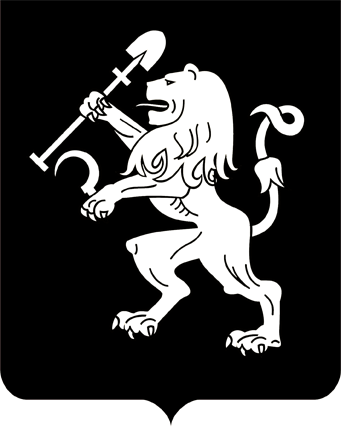 АДМИНИСТРАЦИЯ ГОРОДА КРАСНОЯРСКАРАСПОРЯЖЕНИЕО внесении изменений в правовые акты администрации городаВ целях совершенствования деятельности администрации города, руководствуясь статьями 41, 58, 59 Устава города Красноярска:1. Внести изменение в приложение к распоряжению администрации города от 17.08.2010 № 114-р «Об утверждении Положения                о департаменте градостроительства администрации города», признав пункт 3.56, абзац пятый пункта 5.4.5 утратившими силу.2. Внести изменение в пункт 1 приложения к распоряжению            администрации города от 27.10.2015 № 377-р «Об утверждении              Регламента взаимодействия органов администрации города и МКУ           города Красноярска «УКС» при принятии решений о резервировании          и об изъятии земельных участков для муниципальных нужд», исключив слова «, в том числе для государственных нужд Красноярского края        в целях строительства транспортной развязки в микрорайоне Тихие       Зори и участка автомобильной дороги в створе улицы Волочаевской         от улицы Дубровинского до улицы Копылова в соответствии с Законом Красноярского края от 21.04.2016 № 10-4445 «О наделении органа местного самоуправления городского округа город Красноярск государственными полномочиями по резервированию земель, изъятию земельных участков и (или) расположенных на них объектов недвижимого имущества для государственных нужд Красноярского края».3. Настоящее распоряжение опубликовать в газете «Городские  новости» и разместить на официальном сайте администрации города.Глава города                                                                                 С.В. Еремин10.02.2020№ 32-р